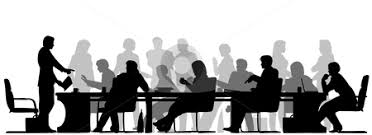 SPARTA COMMUNITY UNIT DISTRICT #140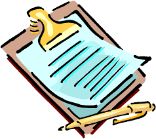 BOARD HIGHLIGHTS	The following is a brief summary of the Board of Education meeting held on May 14, 2020.PersonnelThe following committees were appointed:Finance/Personnel:  Mrs. Craig and Mr. RheineckerBuilding & Grounds:  Mr. Holliday and Mr. KempferPolicy:  Mr. Gallois and Mrs. MorganMs. Cooper will serve on the Trauma CommitteeThe Board accepted the resignation of Brian Williams as Softball Coach at Sparta Lincoln School.  Monica Kunkel resigned as Teacher at Evansville Attendance Center.The following teachers were employed for 2020-2021:Cameron Selman – Special Education Sparta LincolnTaylor Harbaugh – Speech Language Pathologist Nick Jones – PE/SS Evansville Attendance CenterAleen Dutkanych – 3rd Grade Evansville Att. Ctr.Luke Lochhead – 4th Grade Evansville Attendance Ctr.Kyle Gerlach – Special Education Sparta High SchoolBecky Thompson was approved as the Sparta High School Cheerleading Coach.  Barry Dickerson was approved as the Girls’ Basketball Coach at Sparta High School. Luke Lochhead was approved as the Baseball Coach at Evansville Attendance Center.  The extra-curricular recommendations were approved as presented for the 2020-2021 school year.FinancialThe Board of Education approved the FY20 Tentative Amended Budget; established a Public Hearing on the Amended Budget which will be held prior to the June 2020 board meeting and will publish notice of the Public Hearing; and will display the FY20 Tentative Amended Budget in the district office for 30 days.The building budgets were approved for FY21.The bid from Lake Contracting Inc., of Addieville, Illinois, in the amount of $88,973.50 for the woodshop dust collection system in the Vocational Building was approved.  The bid from Elrard Company, Inc., of Marion, Illinois, in the amount of $37,418 for the metal shop ceiling and toilet room partitions in the Vocational Building was approved.MiscellaneousThe District received an invitation to join the Cahokia Conference for the 2021-2022 school year.The Board approved the amended 2019-2020 school calendar as presented.The following policies were adopted:  School Board Policies #2:125 Board Member Compensation; Expenses; #2:150 Administrative Procedures – Superintendent Committees; #2:160 Board Attorney; Operational Services Policies #4:50 Payment Procedures; #4:170-AP6 Exhibit School Staff AED Notification Letter; General Personnel Policies #5:35 Compliance with the Fair Labor Standards Act; #5:50 Drug- and Alcohol-Free Workplace; E-Cigarette, Tobacco and Cannabis Prohibition; #5:60 Expenses; 5:90-AP Administrative Procedure – Coordination with Children’s Advocacy Center; #5:120-AP1 Administrative Procedure – Statement of Economic Interests for Employees; #5:150 Personnel Records; Professional Personnel Policy #5:210 Resignations; Educational Support Personnel Policy #5:280 Duties and Qualifications; Instruction Policies #6:120-AP1 Administrative Procedure – Special Education Procedures Assuring the Implementation of Comprehensive Programming for Children with Disabilities; #6:135 Accelerated Placement Program; #6:235 Access to Electronic Networks; #6:280 Grading and Promotion; Students Policies #7:70 Attendance and Truancy; #7:90 Release During School Hours; #7:130 Students Rights and Responsibilities; #7:190-E2 Exhibit:  Student Handbook Checklist; #7:325 Student Fundraising Activities; Community Relations Policies #8:10 Connection with the Community; #8:30 Visitors to and Conduct on School Property; #8:80 Gifts to the District; #8:110 Public Suggestions or Concerns.The next regular board meeting will be at 7 p.m. on Thursday, June 11, 2020, at Sparta Lincoln School.Corey RheineckerPresidentKevin HollidayVice PresidentAngela CraigSecretaryHoward GalloisBoard TreasurerMekaliaCooperKenneth KempferJenniferMorgan Dr. Gabrielle Schwemmer, SuperintendentDr. Gabrielle Schwemmer, SuperintendentDr. Gabrielle Schwemmer, SuperintendentDr. Gabrielle Schwemmer, SuperintendentDr. Gabrielle Schwemmer, SuperintendentDr. Gabrielle Schwemmer, SuperintendentDr. Gabrielle Schwemmer, Superintendent